б) стажировки на рабочем месте;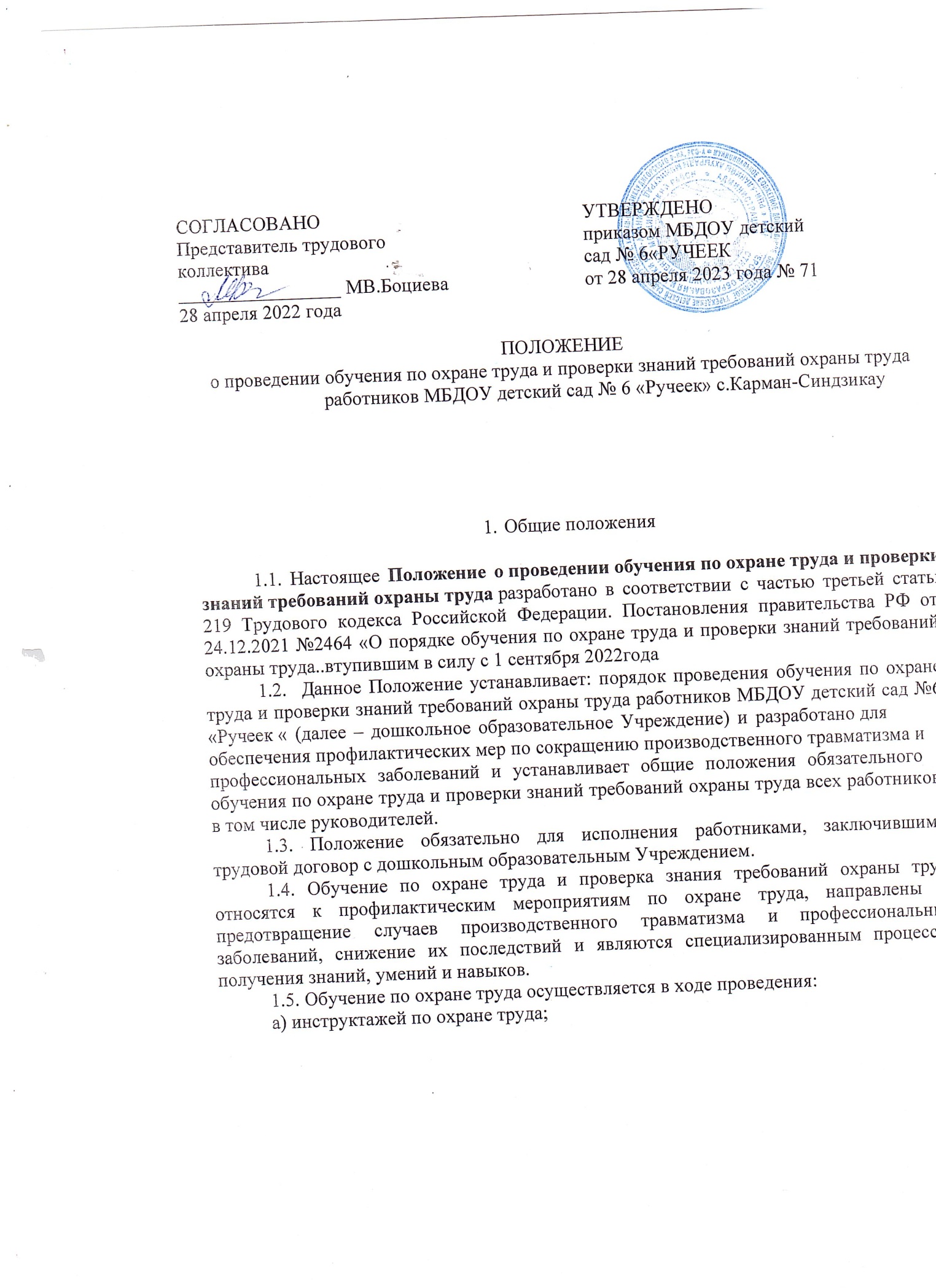 в) обучения по оказанию первой помощи пострадавшим;г) обучения по использованию (применению) средств индивидуальной защиты;д) обучения по охране труда в дошкольном образовательном Учреждении, в том числе обучения безопасным методам и приемам выполнения работ, в лицензированной организации оказывающих услуги по проведению обучения по охране труда (далее -обучение требованиям охраны труда).1.6. Положение не заменяет специальных требований к проведению обучения, инструктажа и проверки знаний работников, установленных органами государственного надзора и контроля.1.7. Одновременно с обучением по охране труда и проверкой знаний требований охраны труда, осуществляемыми в соответствии с Положением, могут проводиться обучение и аттестация работников дошкольного образовательного Учреждения по другим направлениям безопасности труда.1.8. Обучению по охране труда и проверке знаний требований охраны труда в соответствии с Положением подлежат все работники дошкольного образовательного Учреждения, в том числе ее руководитель.1.9. Ответственность за организацию и своевременность обучения по охране труда и проверку знаний требований охраны труда работников дошкольного образовательного Учреждения	несет	специалист	охраны	труда	в	порядке,	установленном законодательством Российской Федерации.1.10. При переводе работника, прошедшего необходимое ему в соответствии с настоящим Положением обучение по охране труда, на другую должность, а также при изменении наименования его рабочего места повторное обучение по охране труда и проверка знания требований охраны труда не требуются в случае, если сохраняются условия труда работника, а также идентифицированные ранее источники опасности.2. Проведение инструктажа по охране труда2.1. Для всех принимаемых на работу лиц, а также для работников, переводимых на другую работу, проводиться инструктаж по охране труда.2.2. Все принимаемые на работу лица, а также командированные в дошкольное образовательное Учреждение работники, выполняющие работы на выделенном участке, обучающиеся образовательных учреждений соответствующих уровней, проходящие в дошкольном образовательном Учреждении производственную практику, и другие лица, участвующие в образовательной деятельности , проходят в установленном порядке инструктажи по охране труда.2.3. Вводный инструктаж по охране труда проводится до начала выполнения трудовых функций для вновь принятых работников и иных лиц, участвующих в производственной и образовательной деятельности дошкольного образовательного Учреждения (работники, командированные в дошкольное образовательное Учреждение). Вводный инструктаж по охране труда проводится по программе вводного инструктажа. Программа вводного инструктажа по охране труда разрабатывается с учетом специфики2деятельности дошкольного образовательного Учреждения и утверждается заведующим дошкольным образовательным Учреждением с учетом мнения профсоюзного или иного уполномоченного	работниками	представителя	трудового	коллектива.	Вводный инструктаж по охране труда проводится специалистом по охране труда или иным уполномоченным работником дошкольного образовательного Учреждения, на которого приказом возложены обязанности по проведению вводного инструктажа по охране труда. Вводный инструктаж по охране труда проводится по программе, разработанной на основании законодательных и иных нормативных правовых актов Российской Федерации	с	учетом	специфики	деятельности	дошкольного	образовательного Учреждения     и     утвержденной     в     установленном     порядке     заведующим	(или уполномоченным им лицом). Перечень тем для составления программы вводного инструктажа предложена в приложении №1 данного Положения.2.4. Кроме вводного инструктажа по охране труда проводятся следующие инструктажи по охране труда:−	первичный инструктаж на рабочем месте −	повторный−	внеплановый−	целевой инструктажи2.5. Первичный инструктаж по охране труда проводится для всех работников дошкольного образовательного Учреждения до начала самостоятельной работы, а также для	лиц,	проходящих	производственную	практику.	Допускается	освобождение отдельных категорий работников от прохождения первичного инструктажа по охране труда в случае, если их трудовая деятельность связана с опасностью, источниками которой являются персональные электронно-вычислительные машины (персональные компьютеры), аппараты копировально-множительной техники настольного типа, единичные     стационарные	копировально-множительные     аппараты,	используемые периодически для нужд дошкольного образовательного Учреждения, иная офисная организационная техника, а также бытовая техника, и при этом другие источники опасности отсутствуют, а условия труда по результатам проведения специальной оценки условий труда являются оптимальными или допустимыми. Информация о безопасных методах и приемах выполнения работ при наличии такой опасности должна быть включена в программу вводного инструктажа по охране труда. Перечень профессий и должностей работников, освобожденных от прохождения первичного инструктажа по охране труда, утверждается заведующим дошкольным образовательным Учреждением. Инструктажи по охране труда на рабочем месте, повторный, внеплановый и целевой проводят ответственные работники прошедшие обучение по охране труда и проверку знаний требований охраны труда. И назначенные приказом заведующего дошкольным образовательным Учреждением (п. 2.1.4 Постановление Минтруда и Минобразования РФ № 1/29 от 13.01.2003).2.6.	Повторный инструктаж проходят все работники, указанные в п. 2.1.4 настоящего Положения, не реже одного раза в шесть месяцев по программам, разработанным для проведения первичного инструктажа на рабочем месте.2.7. Целевой инструктаж по охране труда проводится для работников 3дошкольного образовательного Учреждения в следующих случаях:−	перед проведением спортивных, развлекательных, учебных и других массовых мероприятий образовательного процесса.−	перед проведением работ, выполнение которых допускается только под непрерывным контролем ответственного работника, работ повышенной опасности, в том числе работ, для которых в соответствии с нормативными правовыми актами требуется оформление наряда-допуска и других распорядительных документов;−	перед выполнением работ на объектах повышенной опасности, связанных с прямыми обязанностями работника, на которых требуется соблюдение дополнительных требований охраны труда;−	перед выполнением работ, не относящихся к основному технологическому процессу     и	не	предусмотренных	должностными	инструкциями,	погрузочно-разгрузочных работ, работ по уборке территорий и т.д.;−	перед выполнением работ по ликвидации последствий чрезвычайных ситуаций;−	в иных случаях, установленных работодателем.2.8. Внеплановый инструктаж по охране труда проводится для работников дошкольного образовательного Учреждения в случаях, обусловленных:−	изменениями в эксплуатации оборудования, технологических процессах, использовании сырья и материалов, влияющими на безопасность труда;−	изменениями должностных (функциональных) обязанностей работников дошкольного	образовательного	Учреждения,	непосредственно	связанных	с осуществлением трудовой деятельности, влияющими на безопасность труда;−	изменениями нормативных правовых актов, содержащих государственные нормативные требования охраны труда, затрагивающими непосредственно трудовые функции работника, а также изменениями локальных нормативных актов дошкольного образовательного Учреждения, затрагивающими требования охраны труда ;−	выявлением	дополнительных	к	имеющимся	на	рабочем	месте производственных факторов и источников опасности в рамках проведения специальной оценки     условий	труда	и	оценки	профессиональных     рисков     соответственно, представляющих угрозу жизни и здоровью работников;−	требованиями	должностных	лиц	федеральной	инспекции	труда	при установлении нарушений требований охраны труда;−	произошедшими	авариями	и	несчастными	случаями	в	дошкольном образовательном Учреждении;−	перерывом в работе продолжительностью более 60 календарных дней; −	решением заведующего дошкольного образовательного Учреждения.Проведение инструктажей по охране труда включает в себя ознакомление работников с имеющимися опасными или вредными факторами, изучение требований охраны труда, содержащихся в локальных нормативных актах	дошкольного образовательного	Учреждения,	инструкций	по	охране	труда,	технической, эксплуатационной документации, а также применение безопасных методов и приемов4выполнения работ. Инструктаж по охране труда завершается устной проверкой приобретенных работником знаний и навыков безопасных приемов работы лицом, проводившим инструктаж. Проведение всех видов инструктажей регистрируется в соответствующих	журналах	проведения	инструктажей	с	указанием	подписи инструктируемого и подписи инструктирующего, а также даты проведения инструктажа.3. Организация и проведение стажировки на рабочем местеСтажировка по охране труда на рабочем месте (далее - стажировка на рабочем месте) проводится в целях приобретения работниками дошкольного образовательного Учреждения практических навыков безопасных методов и приемов выполнения работ в процессе трудовой деятельности. К стажировке на рабочем месте допускаются работники, успешно прошедшие в установленном порядке инструктаж по охране труда и обучение требованиям охраны труда по программам требованиям охраны труда). Перечень профессий и должностей	работников, которым необходимо пройти стажировку	на	рабочем	месте,      устанавливается	заведующим	дошкольным образовательным     Учреждением	с     учетом	мнения     профсоюзного     или	иного уполномоченного работниками. Обязательному включению в указанный перечень подлежат наименования профессий и должностей работников, выполняющих работы повышенной опасности. Стажировка на рабочем месте осуществляется по программе стажировки на рабочем месте или в соответствии с иным локальным нормативным актом работодателя, включающим в себя отработку практических навыков выполнения работ с использованием знаний и умений, полученных в рамках обучения требованиям по охране труда.       Программа стажировки на рабочем месте или иной локальный нормативный акт, определяющий объем мероприятий для ее проведения, утверждается заведующим     дошкольным     образовательным     Учреждением	с	учетом     мнения профсоюзного или иного уполномоченного работниками органа (при наличии). Стажировка на рабочем месте проводится под руководством ответственного работника и прошедшим обучение по охране труда в установленном порядке и назначенного приказом заведующего дошкольным образовательным Учреждением. Количество работников дошкольного образовательного Учреждения, закрепленных за работником, ответственным за организацию и проведение стажировки на рабочем месте, устанавливается заведующим дошкольным образовательным Учреждением с учетом требований нормативных правовых актов, содержащих государственные нормативные требования охраны труда. По решению заведующего дошкольного образовательного Учреждения для отдельных видов работ, в том числе спасательных работ, могут быть предусмотрены периодические тренировки и (или) учения. В состав этих тренировок и (или) учений должно быть включено закрепление практических навыков использования (применения) необходимых средств индивидуальной защиты. Периодичность и содержание таких тренировок и (или) учений определяется заведующим дошкольным образовательным Учреждением с учетом требований, установленных нормативными правовыми актами, содержащими государственные нормативные требования охраны труда. Требования к порядку проведения стажировки на рабочем месте, к работникам,5ответственным за организацию и проведение стажировки на рабочем месте, а также к продолжительности и месту проведения стажировки на рабочем месте устанавливаются локальными нормативными актами дошкольного образовательного Учреждения с учетом мнения профсоюзного или иного уполномоченного работниками органа (при наличии). При этом продолжительность стажировки на рабочем месте должна составлять не менее 2 смен.4.Организация и проведение обучения по оказанию первой помощи пострадавшим4.1. Обучение по оказанию первой помощи пострадавшим представляет собой процесс получения работниками дошкольного образовательного Учреждения знаний, умений и навыков, позволяющих оказывать первую помощь до оказания медицинской помощи работникам при несчастных случаях в дошкольном образовательном Учреждении, травмах, отравлениях и других состояниях и заболеваниях, угрожающих их жизни и здоровью.4.2. Обучение по оказанию первой помощи пострадавшим проводится в отношении следующих категорий работников:−	работники, на которых приказом заведующего дошкольным образовательным Учреждением возложены обязанности по проведению инструктажа по охране труда, включающего вопросы оказания первой помощи пострадавшим, до допуска их к проведению указанного инструктажа по охране труда;−	работники рабочих профессий;−	лица, обязанные оказывать первую помощь пострадавшим в соответствии с требованиями нормативных правовых актов;−	работники, к компетенциям которых нормативными правовыми актами по охране     труда	предъявляются	требования	уметь	оказывать	первую	помощь пострадавшим;−	председатель (заместители председателя) и члены комиссий по проверке знания требований охраны труда по вопросам оказания первой помощи пострадавшим, лица, проводящие обучение по оказанию первой помощи пострадавшим, специалисты по охране труда, а также члены комитетов (комиссий) по охране труда;−	иные работники по решению работодателя.4.3. Обучение по оказанию первой помощи пострадавшим проводится как в дошкольном	образовательном	Учреждении.	Темы	оказания	первой	помощи пострадавшим должны быть включены в программы обучения требованиям охраны труда. Программы обучения по оказанию первой помощи пострадавшим должны быть разработаны с учетом примерных тем согласно приложению № 1 к данному Положению. Председатель (заместители председателя) и члены комиссий по проверке знания требований охраны труда по вопросам оказания первой помощи пострадавшим, лица, проводящие обучение по оказанию первой помощи пострадавшим, а также специалисты по охране труда, проходят обучение по оказанию первой помощи пострадавшим в организации или у индивидуального предпринимателя, оказывающих услуги по обучению работодателей и работников вопросам охраны труда.64.4. Обучение работников по оказанию первой помощи пострадавшим проводится в дошкольном образовательном Учреждении с привлечением работника или иных специалистов, имеющих подготовку по оказанию первой помощи в объеме не менее 8 часов и в соответствии с примерными перечнями тем, предусмотренными приложением № 2, и прошедших подготовку по программам дополнительного профессионального образования повышения квалификации по подготовке преподавателей, инструктор обучения приемам оказания первой помощи.4.5. Продолжительность программы обучения работников по оказанию первой помощи	пострадавшим	составляет	не	менее	8	часов	в	случае	организации самостоятельного процесса обучения по этому виду обучения. Программы обучения по оказанию     первой	помощи	пострадавшим	содержат	практические	занятия	по формированию умений и навыков оказания первой помощи пострадавшим в объеме не менее 50 процентов общего количества учебных часов. Практические занятия проводятся с применением технических средств обучения и наглядных пособий. Вновь принимаемые на работу работники, а также работники, переводимые на другую работу, проходят обучение по оказанию первой помощи пострадавшим в сроки, установленные работодателем, но не позднее 60 календарных дней после заключения трудового договора или перевода на другую работу соответственно. Обучение по оказанию первой помощи пострадавшим проводится не реже одного раза в 3 года. Рабочие специальности обучающиеся по программе обучения безопасным методам и приемам выполнения работ повышенной опасности, к которым предъявляются дополнительные требования в соответствии с нормативными правовыми актами, содержащими государственные нормативные требования охраны труда проходят обучение ежегодно.4.6. Обучение по оказанию первой помощи пострадавшим заканчивается проверкой знания требований охраны труда по вопросам оказания первой помощи пострадавшим. В случае если темы обучения по оказанию первой помощи пострадавшим включены в программы обучения требованиям охраны труда, проверка знания требований охраны труда по вопросам оказания первой помощи пострадавшим может быть совмещена с проверкой знания требований охраны труда по окончании обучения требованиям охраны труда. Результаты проверки знания требований охраны труда по вопросам оказания первой помощи пострадавшим оформляются в соответствии с требованиями.5. Организация и проведение обучения по использованию (применению) средств индивидуальной защиты5.1. Обучению по использованию (применению) средств индивидуальной защиты подлежат работники дошкольного образовательного Учреждения, применяющие средства индивидуальной защиты, применение которых требует практических навыков. Заведующий дошкольным образовательным Учреждением утверждает перечень средств индивидуальной защиты, применение которых требует от работников практических навыков в зависимости от степени риска причинения вреда работнику. При выдаче средств индивидуальной защиты, применение которых не требует от работников7практических навыков, работодатель обеспечивает ознакомление со способами проверки их работоспособности и исправности в рамках проведения инструктажа по охране труда на рабочем месте.5.2.	Программа	обучения	по	использованию	(применению)	средств индивидуальной защиты для работников дошкольного образовательного Учреждения, использующих специальную одежду и специальную обувь, включает обучение методам ее ношения, а для работников, использующих остальные виды средств индивидуальной защиты, - обучение методам их применения. В рамках проведения обучения по использованию	(применению)	средств      индивидуальной      защиты	работники, использующие специальную одежду и специальную обувь, должны быть обучены методам     их     ношения.     Работники,     использующие	остальные	виды	средств индивидуальной защиты, должны быть обучены методам их применения.5.3. Обучение по использованию (применению) средств индивидуальной защиты может проводиться как в рамках обучения требованиям охраны труда в дошкольном образовательном Учреждении, в организации или у индивидуального предпринимателя, оказывающих услуги по обучению работодателей и работников вопросам охраны труда, так и отдельно в виде самостоятельного процесса обучения в соответствии с правилами и	нормами.	В	первом	случае	вопросы	использования	(применения)	средств индивидуальной защиты включаются в программы обучения требованиям охраны труда, во втором случае разрабатываются отдельные программы обучения по использованию (применению)      средств      индивидуальной      защиты.	Председатель	(заместители председателя) и члены комиссий по проверке знания требований охраны труда по вопросам	использования	(применения)	средств	индивидуальной     защиты,     лица, проводящие обучение по использованию (применению) средств индивидуальной защиты, специалисты по охране труда, а также члены комитетов (комиссий) по охране труда проходят обучение по использованию (применению) средств индивидуальной защиты в организации или у индивидуального предпринимателя, оказывающих услуги по обучению работодателей и работников вопросам охраны труда.5.4.	Программы	обучения	по	использованию	(применению)	средств индивидуальной защиты содержат практические занятия по формированию умений и навыков использования (применения) средств индивидуальной защиты в объеме не менее 50 процентов общего количества учебных часов с включением вопросов, связанных с осмотром работником средств индивидуальной защиты до и после использования. Вновь принимаемые на работу работники, а также работники, переводимые на другую работу, проходят обучение по использованию (применению) средств индивидуальной защиты в течении 60 календарных дней после заключения трудового договора или перевода на другую работу соответственно.5.5. Обучение по использованию (применению) средств индивидуальной защиты заканчивается проверкой знания требований охраны труда по вопросам использования (применения) средств индивидуальной защиты. В случае если темы использования (применения) средств индивидуальной защиты включены в программы обучения требованиям охраны труда, проверка знания требований охраны труда по вопросам использования (применения) средств индивидуальной защиты может быть совмещена с8проверкой знания требований охраны труда после обучения требованиям охраны труда. Результаты проверки знания требований охраны труда по вопросам использования (применения) средств индивидуальной защиты оформляются в соответствии с требованиями.	При	проведении	обучения	по	правильному	ношению	средств индивидуальной защиты ответственное лицо демонстрирует, как правильно носить средства индивидуальной защиты, и путем осмотра определяет правильность ношения средств	индивидуальной	защиты     работниками.     При	проведении	обучения	по правильному применению средств индивидуальной защиты ответственное лицо демонстрирует, как правильно применять средства индивидуальной защиты, и проводит тренировку работников по применению средств индивидуальной защиты. Обучение по использованию (применению) средств индивидуальной защиты проводится не реже одного раза в 3 года.6. Организация и проведение обучения требованиям охраны труда6.1. Обучение требованиям охраны труда работников проводится в дошкольном образовательном Учреждении.6.2. Заведующий дошкольным образовательным Учреждением и члены комиссий по проверке знания требований охраны труда, работники, проводящие инструктаж по охране труда и обучение требованиям охраны труда, специалист по охране труда, члены комитетов (комиссий) по охране труда, уполномоченные (доверенные) лица по охране труда профессиональных союзов и иных уполномоченных работниками обучаются в организации или у индивидуального предпринимателя, оказывающих услуги по обучению работодателей и работников вопросам охраны труда.6.3. Обучение требованиям охраны труда проводится в соответствии с программами обучения, содержащими информацию о темах обучения, практических занятиях, формах обучения, формах проведения проверки знания требований охраны труда, а также о количестве часов, отведенных на изучение каждой темы, выполнение практических занятий и на проверку знания требований охраны труда. Обучение требованиям охраны труда в зависимости от категории работников проводится:а.) по программе обучения по общим вопросам охраны труда и функционирования системы управления охраной труда продолжительностью не менее 16 часов;б.) по программе обучения безопасным методам и приемам выполнения работ при воздействии вредных и (или) опасных производственных факторов, источников опасности, идентифицированных в рамках специальной оценки условий труда и оценки профессиональных рисков, продолжительностью не менее 16 часов;в.) по программе обучения безопасным методам и приемам выполнения работ повышенной опасности, к которым предъявляются дополнительные требования в соответствии с нормативными правовыми актами, содержащими государственные нормативные требования охраны труда.6.4. Если работник подлежит обучению требованиям охраны труда по нескольким программам обучения требованиям охраны труда общая продолжительность обучения требованиям охраны труда суммируется. В случае если работнику установлено обучение9по охране труда по трем программам обучения требованиям охраны труда, общая минимальная продолжительность обучения по программам обучения требованиям охраны труда может быть снижена, но не менее чем до 40 часов. Сверх объема часов, затрачиваемых на обучение по программам обучения требованиям охраны труда, предусматриваются часы на обучение по оказанию первой помощи пострадавшим и обучение по использованию (применению) средств индивидуальной защиты в случае организации отдельного самостоятельного процесса обучения по указанным темам.6.5. Программы обучения охраны труда разрабатываются в дошкольном образовательном Учреждении на основе примерных перечней тем согласно приложению №3 данного Положения. Разработанные программы обучения требованиям охраны труда утверждаются заведующим дошкольным образовательным Учреждением учетом мнения профсоюзного или иного уполномоченного от трудового коллектива представителя.6.6. Программы обучения требованиям охраны труда, должны содержать практические занятия по формированию умений и навыков безопасного выполнения работ в объеме не менее 25 процентов общего количества учебных часов. Практические занятия должны проводиться с применением технических средств обучения и наглядных пособий. Программы обучения требованиям охраны труда должны учитывать специфику вида деятельности дошкольного образовательного Учреждения, трудовые функции работников и содержать темы, соответствующие условиям труда работников.6.7. Актуализация программ обучения требованиям охраны труда осуществляется в следующих случаях:а) вступление в силу нормативных правовых актов, содержащих государственные нормативные требования охраны труда;б)	ввод	в	эксплуатацию	нового	вида	оборудования,	инструментов	и приспособлений, введение новых технологических процессов, а также использование нового вида сырья и материалов, требующих дополнительных знаний по охране труда у работников;в) требование должностных лиц федеральной инспекции труда, а также работодателя при установлении несоответствия программы обучения требованиям охраны труда требованиям охраны труда, содержащимся в нормативных правовых актах; г) изменения в эксплуатации оборудования, технологических процессов, использовании сырья и материалов, должностных (функциональных) обязанностей работников,     непосредственно     связанных     с     осуществлением     производственнойдеятельности, влияющих на безопасность труда.6.8. Актуализация программ обучения требованиям охраны труда может также осуществляться по представлению профсоюзного инспектора труда при установлении несоответствия программы обучения требованиям охраны труда, установленным нормативными правовыми актами.6.9. Обучению требованиям охраны труда подлежат следующие категории работников:−	Административный персонал и педагогические работники, вспомогательный педагогический персонал дошкольного образовательного Учреждения - по программе обучения требованиям охраны труда, указанной в подпункте "а" пункта 6.3 настоящего10Положения ;−	работники	дошкольного	образовательного	Учреждения,	отнесенные	к категории специалисты, - по программе обучения требованиям охраны труда, указанной в подпункте "а" пункта 6.3 настоящего Положения;−	работники рабочих профессий - по программе обучения требованиям охраны труда, указанной в подпункте "а" пункта 6.3 настоящего Положения;6.10. Плановое обучение требованиям охраны труда по программам обучения требованиям охраны труда, указанным в подпункте "а" пункта 6.3. настоящих Положения, работники проходят обучение каждые 3 года.6.11. Обучению требованиям охраны труда по программе обучения требованиям охраны труда, указанной в подпункте "б" пункта 6.3.настоящего Положения, подлежат работники непосредственно выполняющие работы при воздействии вредных и (или) опасных производственных факторов, источников опасности, идентифицированных в рамках специальной оценки условий труда и оценки профессиональных рисков, и лица, ответственные за организацию, выполнение и контроль работ повышенной опасности (далее - лица, ответственные за организацию работ повышенной опасности), определенные локальными нормативными актами работодателя. Перечень работ повышенной опасности устанавливается заведующим дошкольным образовательным Учреждением с учетом специфики его деятельности и по результатам специальной оценки условий труда на рабочих местах.6.12.	Перечень	профессий	и	должностей	работников,	ответственных	за организацию работ повышенной опасности, подлежащих обучению требованиям охраны труда по программе обучения требованиям охраны труда, указанной в подпункте "в" пункта	6.3     настоящего	Положения,	утверждается	заведующим	дошкольным образовательным Учреждением на основании перечня работ повышенной опасности, устанавливаемого Министерством труда и социальной защиты Российской Федерации.6.13. Требования к периодичности проведения планового обучения работников требованиям охраны труда по программам обучения требованиям охраны труда, указанным в подпунктах «б» и «в» пункта 6.3. настоящего Положения, устанавливаются соответствующими нормативными правовыми актами, содержащими государственные нормативные требования охраны труда, или в случае отсутствия указанных требований – с периодичность ежегодно.6.14. Внеплановое обучение работников требованиям охраны труда должно быть организовано в случаях, указанных в подпунктах "а", "б", и "г" пункта 6.7. настоящего Положения, в течение 60 календарных дней со дня их наступления, если иное не определено требованием должностных лиц федеральной инспекции труда при установлении несоответствия программы обучения требованиям охраны труда, установленным в нормативных правовых актах.6.15. Вновь принимаемые на работу в дошкольное образовательное Учреждение работники, а также работники, переводимые на другую работу, проходят обучение требованиям охраны труда в сроки, установленные работодателем, но не позднее 60 календарных дней после заключения трудового договора или перевода на другую работу, за исключением случаев, предусмотренных пунктом 1.10. настоящего11Положения.6.16. В случае совпадения сроков для проведения планового и внепланового обучения работников требованиям охраны труда достаточным является проведение планового обучения работников по актуализированным программам обучения.6.17. Допускается проведение обучения работников требованиям охраны труда с использованием	дистанционных	технологий,	предусматривающих	обеспечение работников,	проходящих	обучение	требованиям	охраны	труда,     нормативными документами, учебно-методическими материалами и материалами для проведения проверки знания требований охраны труда, обмен информацией между работниками, проходящими обучение требованиям охраны труда, и лицами, проводящими обучение требованиям охраны труда, посредством системы электронного обучения, участие обучающихся в интернет-конференциях, вебинарах, а также администрирование процесса обучения требованиям охраны труда на основе использования компьютеров и информационно-телекоммуникационной сети "Интернет".6.18. Обучение работников требованиям охраны труда заканчивается проверкой знания требований охраны труда, требования к организации которой установлены в разделе 7 настоящего Положения. Результаты проверки знания требований охраны труда после обучения требованиям охраны труда оформляются в соответствии с пунктами 9.1 – 9.3 настоящих Правил.7. Организация проверки знания требований охраны труда7.1. Проверка знания требований охраны труда работников дошкольного образовательного Учреждения является неотъемлемой частью проведения инструктажа по охране труда и обучения по охране труда и направлена на определение качества знаний, усвоенных и приобретенных работником при инструктаже по охране труда и обучении по охране труда. Форма проведения проверки знания требований охраны труда работников при инструктаже по охране труда определяется локальными нормативными актами дошкольного образовательного Учреждения.7.2.	Плановое	и	внеплановое	обучение	по	охране	труда	завершается соответствующей проверкой знания требований охраны труда работников. Плановая (внеплановая) проверка знания требований охраны труда работников после прохождения обучения требованиям охраны труда, обучения по оказанию первой помощи пострадавшим, обучения по использованию (применению) средств индивидуальной защиты проводится в дошкольном образовательном Учреждении.7.3. Для проведения проверки знания требований охраны труда работников после прохождения обучения по вопросам оказания первой помощи пострадавшим, по вопросам использования (применения) средств индивидуальной защиты создаётся комиссия по проверке знания требований охраны труда работников в составе не менее 5 человек - председателя, заместителей председателя, членов комиссии и секретаря комиссии.7.4. В состав комиссии по проверке знания требований охраны труда , в том числе по вопросам оказания первой помощи пострадавшим, по вопросам использования12(применения) средств индивидуальной защиты, по вопросам охраны труда, могут включаться руководители и специалисты, специалист охраны труда, лица, проводящие обучение по охране труда. Также в состав комиссии включаются по согласованию представители	выборного	профсоюзного	органа,	представляющего	интересы работников.7.5. В дошкольном образовательном Учреждении могут быть сформированы специализированные комиссии по проверке знания требований охраны труда у работников, прошедших обучение по программам по оказанию первой помощи пострадавшим и (или) использованию (применению) средств индивидуальной защиты в случае организации самостоятельного (без объединения с обучением требованиям охраны труда) обучения работников по оказанию первой помощи пострадавшим и по использованию (применению) средств индивидуальной защиты. Работники, входящие в состав	указанных	специализированных	комиссий,	проходят	обучение	по соответствующим      специализациям	в      организации      или	у      индивидуального предпринимателя, оказывающих услуги по обучению работодателей и работников вопросам охраны труда.7.6. В дошкольном образовательном Учреждении допускается функционирование единой комиссии по проверке знания требований охраны труда работников, прошедших обучение по оказанию первой помощи пострадавшим, обучение по использованию (применению) средств индивидуальной защиты и обучение требованиям охраны труда (далее - единая комиссия). При этом работники, входящие в состав единой комиссии, проходят	обучение	в	организации	или	у	индивидуального	предпринимателя, оказывающих услуги по обучению работодателей и работников вопросам охраны труда, по всем программам обучения по охране труда.7.7. Работник, показавший в рамках проверки знания требований охраны труда неудовлетворительные знания, не допускается к самостоятельному выполнению трудовых обязанностей и направляется в течение 30 календарных дней со дня проведения проверки знания требований охраны труда повторно на проверку знания требований охраны труда.8. Оформление документов и записей о планировании и регистрации проведения обучения по охране труда8.1. Планирование обучения по охране труда осуществляется посредством установления потребности в проведении обучения по охране труда с указанием профессии и должности работников, подлежащих обучению по охране труда, прохождению стажировки на рабочем месте, инструктажа по охране труда. Форма и порядок учета работников, подлежащих обучению по охране труда, устанавливаются специалистом по охране труда.8.2. По результатам планирования обучения по охране должно быть определено общее количество работников, подлежащих обучению по охране труда. При планировании обучения по охране труда для каждой из программ обучения по охране труда должны быть определены сведения об общем количестве работников, подлежащих13обучению по охране труда, работников, освобожденных от прохождения обучения по охране труда, работников, которым не требуется прохождение стажировки на рабочем месте, и работников, освобожденных от прохождения первичного инструктажа по охране труда.8.3. При появлении ранее не идентифицированных в рамках специальной оценки условий труда и оценки профессиональных рисков вредных и (или) опасных производственных факторов на рабочем месте, а также источников опасности, представляющих угрозу жизни и здоровью работников, работодатель обязан их оценить и в случае необходимости актуализировать сведения о работниках, подлежащих обучению по охране труда, и обеспечить проведение обучения по охране труда, инструктажа по охране труда в установленные настоящими Положением сроки.8.4.	Для	обеспечения	функционирования	комиссий	в	дошкольном образовательном Учреждении по проверке знания требований охраны труда работников, в том числе специализированной комиссии и единой комиссии,      обеспечивается проведение обучения по охране труда минимального количества работников в организации или у индивидуального предпринимателя, оказывающих услуги по обучению работодателей и работников вопросам охраны труда. Минимальное количество     работников,	подлежащих	обучению	требованиям     охраны	труда	в организации или у индивидуального предпринимателя, оказывающих услуги по обучению     работодателей     и     работников	вопросам     охраны     труда,     с     учетом среднесписочной численности и категории риска      определяется согласно Правил обучения по охране труда и проверки знания требований охраны труда утвержденные постановлением Правительства Российской Федерации от 24 декабря 2021 г. № 2464.8.5. При регистрации проведения вводного инструктажа по охране труда в журнале указывается следующая информация:−	дата проведения вводного инструктажа по охране труда;−	фамилия, имя, отчество (при наличии) работника, прошедшего вводный инструктаж по охране труда;−	профессия (должность) работника, прошедшего вводный инструктаж по охране труда;−	число, месяц, год рождения работника, прошедшего вводный инструктаж по охране труда;−	наименование подразделения, в котором будет осуществлять трудовую деятельность работник, прошедший вводный инструктаж по охране труда;−	фамилия, имя, отчество (при наличии), профессия (должность) работника, проводившего вводный инструктаж по охране труда;−	подпись работника, проводившего вводный инструктаж по охране труда; −	подпись работника, прошедшего вводный инструктаж по охране труда.8.6. При регистрации проведения инструктажа по охране труда на рабочем месте (первичный, повторный, внеплановый), а также целевого инструктажа по охране труда указывается следующая информация:−	дата проведения инструктажа по охране труда;14−	фамилия, имя, отчество (при наличии) работника, прошедшего инструктаж по охране труда;−	профессия (должность) работника, прошедшего инструктаж по охране труда;−	число, месяц, год рождения работника, прошедшего инструктаж по охране труда;−	вид инструктажа по охране труда;−	причина проведения инструктажа по охране труда (для внепланового или целевого инструктажа по охране труда);−	фамилия, имя, отчество (при наличии), профессия (должность) работника, проводившего инструктаж по охране труда;−	наименование локального акта (локальных актов), в объеме требований которого проведен инструктаж по охране труда;−	подпись работника, проводившего инструктаж по охране труда; −	подпись работника, прошедшего инструктаж по охране труда.8.7. Порядок регистрации проведенного инструктажа по охране труда и форма его документирования	утверждаются	заведующим	дошкольным	образовательным Учреждением.8.8. Проведение целевого инструктажа по охране труда при выполнении работ повышенной опасности, на которые требуется оформление наряда-допуска, оформляется в	порядке,	установленном	нормативными	правовыми	актами,	содержащими государственные нормативные требования охраны труда и регламентирующими организацию и производство работ повышенной опасности, в том числе перечень записей в наряде-допуске.8.9. Регистрация прохождения стажировки на рабочем месте должна содержать следующую информацию:−	количество смен стажировки на рабочем месте;−	период проведения стажировки на рабочем месте;−	фамилия, имя, отчество (при наличии), профессия (должность), подпись лица, прошедшего стажировку на рабочем месте;−	фамилия, имя, отчество (при наличии), профессия (должность), подпись лица, проводившего стажировку на рабочем месте;−	дата допуска работника к самостоятельной работе.8.10. Результаты проверки знания требований охраны труда работников дошкольного образовательного Учреждения после завершения обучения требованиям охраны труда, обучения по оказанию первой помощи пострадавшим, обучения по использованию	(применению)	средств	индивидуальной	защиты	в	дошкольном образовательном Учреждении оформляются протоколом проверки знания требований охраны труда. Допускается оформление единого протокола проверки знания требований охраны труда работников в случае, если обучение по оказанию первой помощи пострадавшим и обучение по использованию (применению) средств индивидуальной защиты проводятся в рамках обучения требованиям охраны труда. Протокол проверки знания требований охраны труда работников может быть оформлен на бумажном15носителе или в электронном виде и является свидетельством того, что работник прошел соответствующее обучение по охране труда.8.11. В протоколе проверки знания требований охраны труда работников указывается следующая информация:−	полное	наименование	дошкольного	образовательного	Учреждения проводившего обучение по охране труда;−	дата и номер приказа дошкольного образовательного Учреждения о создании комиссии по проверке знания требований охраны труда;−	фамилия,	имя,	отчество	председателя,	заместителя	(заместителей) председателя и членов комиссии по проверке знания требований охраны труда;−	наименование и продолжительность программы обучения по охране труда;−	фамилия, имя, отчество, профессия (должность), место работы работника, прошедшего проверку знания требований охраны труда;−	результат проверки знания требований охраны труда (оценка результата проверки "удовлетворительно" или "неудовлетворительно");−	дата проверки знания требований охраны труда;−	регистрационный номер записи о прохождении проверки знания требований охраны труда в реестре обученных по охране труда лиц (далее - реестр обученных лиц);−	подпись работника, прошедшего проверку знания требований охраны труда. 8.12.	Протокол	проверки	знания	требований	охраны	труда	работниковподписывается председателем (заместителем председателя) и членами комиссии по проверке знания требований охраны труда. Допускается возможность ведения протокола проверки знания требований охраны труда работников в электронном виде с использованием электронной подписи или любого другого способа, позволяющего идентифицировать личность работника, в соответствии с законодательством Российской Федерации.8.13. По запросу работника при необходимости ему выдается протокол проверки знания требований охраны труда на бумажном носителе.8.14. Требования о необходимости выдачи документов о допуске к определенным видам работ и об информации, содержащейся в таких документах, устанавливаются нормативными правовыми актами, содержащими государственные нормативные требования охраны труда. В случае если нормативными правовыми актами не установлена необходимость выдачи удостоверений о проверке знания работником требований охраны труда, по решению работодателя дополнительно к протоколу проверки знания требований охраны	труда	работников	допускается выдавать удостоверение о проверке знания требований охраны труда работнику, успешно прошедшему проверку знания требований охраны труда.9. Требования к организации и проведению обучения, требованиям охраны труда, обучения по оказанию первой помощи пострадавшим, обучения по использованию (применению) средств индивидуальной защиты работодателем (без привлечения организаций и индивидуальных предпринимателей, оказывающих услуги по обучению16работодателей и работников вопросам охраны труда).9.1. При обучении работников требованиям охраны труда, обучению по оказанию первой помощи пострадавшим, обучению по использованию (применению) средств индивидуальной защиты, должен быть обеспечен:−	материально-техническую базу в виде мест обучения работников или учебных помещений, а также оборудования, технических средств обучения для осуществления процесса обучения по охране труда;−	учебно-методическую базу в виде программ обучения по охране труда и учебных материалов для каждой программы обучения по охране труда;−	не менее 2 лиц, проводящих обучение по охране труда, в штате или специалистов, привлекаемых по договорам гражданско-правового характера;−	комиссию по проверке знания требований охраны труда, сформированную в соответствии с положениями раздела 7 настоящего Положения.9.2. Количество мест обучения работников должно определяться исходя из численности работников дошкольного образовательного Учреждения и составлять не менее одного места обучения на 100 работников, которым необходимо проведение обучения по охране труда. Места обучения по охране труда работников должны быть оснащены необходимым оборудованием, обеспечены нормативными правовыми актами, учебно-методическими материалами и материалами для проведения проверки знания требований охраны труда, информационно-справочными системами, обеспечивающими освоение работниками программ обучения по охране труда и прохождение проверки знания требований охраны труда в полном объеме.9.3. При организации обучения по охране труда допускается использовать в качестве мест обучения по охране труда рабочие места работников, оснащенные необходимым оборудованием, обеспеченные нормативными правовыми актами, учебно-методическими материалами и материалами для проведения проверки знания требований охраны труда, информационно-справочными системами, обеспечивающими освоение работниками программ обучения по охране труда и прохождение проверки знания требований охраны труда в полном объеме.10. Заключительные положения10.1. Ответственность за актуальность и полноту информации, содержащейся в программах обучения несет специалист по охране труда дошкольного образовательного Учреждения. Ответственность за своевременное определение работников, которым необходимо пройти обучение по охране труда, организацию процесса обучения по охране труда и процедуры проверки знания требований охраны труда работников возлагается	на	специалиста	по	охране	труда	дошкольного	образовательного Учреждения.10.2. Оценка соблюдения работодателями требований настоящих Правил осуществляется в рамках федерального государственного контроля (надзора) за соблюдением трудового законодательства Российской Федерации и иных нормативных 17правовых актов, содержащих нормы трудового права.10.3. В соответствии со статьей 370 Трудового кодекса Российской Федерации профсоюзный контроль за соблюдением требований настоящих Правил осуществляется инспекциями труда соответствующих профессиональных союзов.18Приложение № 1 к Положениюо проведении обучения по охране труда и проверки знаний требований охраны труда работников МБДОУ детский сад № 6 «Ручеек»  , утвержденному приказом МБДОУ детский сад № 6 «Ручеек»от 28 апреля 2023 года № 71ПЕРЕЧЕНЬТЕМ ДЛЯ ПРОГРАММЫ ВВОДНОГО ИНСТРУКТАЖА ПО ОХРАНЕ ТРУДА1. Сведения об организации. Политика и цели работодателя в области охраны труда.2. Общие правила поведения работающих на территории организации в производственных и вспомогательных помещениях. Источники опасности, действующие на всех работников, находящихся на территории организации.3. Расположение основных служб, вспомогательных помещений. Средства обеспечения производственной санитарии и личной гигиены.4. Обстоятельства и причины отдельных характерных несчастных случаев на производстве, аварий, пожаров, происшедших на аналогичных производствах из-за нарушения требований охраны труда.5. Действия работников при возникновении возможных аварийных ситуаций. Виды сигнализаций и звуковых оповещений при возникновении аварийных ситуаций.6. Оказание первой помощи пострадавшим.19Приложение № 2 к Положениюо проведении обучения по охране труда и проверки знаний требований охраны труда работников МБДОУ детский сад № 6 «Ручеек»  , утвержденному приказом МБДОУ детский сад № 6 «Ручеек»от 28 апреля 2023 года № 71ПЕРЕЧЕНЬТЕМ ТЕОРЕТИЧЕСКИХ И ПРАКТИЧЕСКИХ ЗАНЯТИЙ ДЛЯ ФОРМИРОВАНИЯ ПРОГРАММ ОБУЧЕНИЯ ПО ОКАЗАНИЮ ПЕРВОЙ ПОМОЩИ ПОСТРАДАВШИМТема 1. Организационно-правовые аспекты оказания первой помощиТеоретическое занятие по теме 1Организация оказания первой помощи в Российской Федерации. Нормативно-правовая база, определяющая права, обязанности и ответственность при оказании первой помощи.1. Понятие "первая помощь". Перечень состояний, при которых оказывается первая помощь, перечень мероприятий по ее оказанию.2. Современные наборы средств и устройств, использующиеся для оказания первой помощи (аптечка первой помощи (автомобильная), аптечка для оказания первой помощи работникам и др.). Основные компоненты, их назначение.3. Общая последовательность действий на месте происшествия с наличием пострадавших. Соблюдение правил личной безопасности и обеспечение безопасных условий для оказания первой помощи (возможные факторы риска, их устранение). Простейшие меры профилактики инфекционных заболеваний, передающихся при непосредственном контакте с человеком, его кровью и другими биологическими жидкостями.4. Основные правила вызова скорой медицинской помощи и других специальных служб, сотрудники которых обязаны оказывать первую помощь.Тема 2. Оказание первой помощи при отсутствии сознания, остановке дыхания и кровообращения. Теоретическое занятие по теме 21. Основные признаки жизни у пострадавшего. Причины нарушения дыхания и кровообращения.	Способы	проверки	сознания,	дыхания,	кровообращения	у пострадавшего.2. Современный алгоритм проведения сердечно-легочной реанимации (далее -20реанимация). Техника проведения искусственного дыхания и давления руками на грудину пострадавшего при проведении реанимации.3. Ошибки и осложнения, возникающие при выполнении реанимационных мероприятий. Показания к прекращению реанимации. Мероприятия, выполняемые после прекращения реанимации.4. Особенности реанимации у детей.5. Порядок оказания первой помощи при частичном и полном нарушении проходимости	верхних	дыхательных	путей,	вызванном	инородным	телом	у пострадавших в сознании, без сознания. Особенности оказания первой помощи тучному пострадавшему, беременной женщине и ребенку.Практическое занятие по теме 21. Оценка обстановки на месте происшествия.2. Отработка навыков определения сознания у пострадавшего.3. Отработка приемов восстановления проходимости верхних дыхательных путей. 4. Оценка признаков жизни у пострадавшего.5. Отработка вызова скорой медицинской помощи, других специальных служб.6. Отработка приемов искусственного дыхания "рот ко рту", "рот к носу" с применением устройств для искусственного дыхания.7. Отработка приемов давления руками на грудину пострадавшего. 8. Выполнение алгоритма реанимации.9. Отработка приема перевода пострадавшего в устойчивое боковое положение. 10. Отработка приемов удаления инородного тела из верхних дыхательных путейпострадавшего.Тема 3. Оказание первой помощи при наружных кровотечениях и травмах.Теоретическое занятие по теме 31. Цель и порядок выполнения обзорного осмотра пострадавшего.2. Понятия "кровотечение", "острая кровопотеря". Признаки различных видов наружного кровотечения (артериального, венозного, капиллярного, смешанного). Способы временной остановки наружного кровотечения: пальцевое прижатие артерии, наложение жгута, максимальное сгибание конечности в суставе, прямое давление на рану, наложение давящей повязки.3. Оказание первой помощи при носовом кровотечении.4. Понятие о травматическом шоке, причины и признаки. Мероприятия, предупреждающие развитие травматического шока.5.	Цель и последовательность подробного осмотра пострадавшего. Основные состояния, с которыми может столкнуться участник оказания первой помощи.6. Травмы головы. Оказание первой помощи. Особенности ранений волосистой части головы. Особенности оказания первой помощи при травмах глаза и носа.217. Травмы шеи, оказание первой помощи. Временная остановка наружного кровотечения при травмах шеи. Фиксация шейного отдела позвоночника (вручную, подручными средствами, с использованием медицинских изделий).8. Травмы груди, оказание первой помощи. Основные проявления травмы груди, особенности наложения повязок при травме груди, наложение окклюзионной (герметизирующей) повязки. Особенности наложения повязки на рану груди с инородным телом.9. Травмы живота и таза, основные проявления. Оказание первой помощи.10. Закрытая травма живота с признаками внутреннего кровотечения. Оказание первой помощи. Особенности наложения повязок на рану при выпадении органов брюшной полости, при наличии инородного тела в ране.11.Травмы конечностей, оказание первой помощи. Понятие "иммобилизация". Способы иммобилизации при травме конечностей.12. Травмы позвоночника. Оказание первой помощи.Практическое занятие по теме 31. Отработка проведения обзорного осмотра пострадавшего. 2. Проведение подробного осмотра пострадавшего.3. Отработка приемов временной остановки наружного кровотечения при ранениях головы, шеи, груди, живота, таза и конечностей с помощью пальцевого прижатия артерий (сонной, подключичной, подмышечной, плечевой, бедренной); наложение табельного и импровизированного кровоостанавливающего жгута (жгута-закрутки, ремня), максимальное сгибание конечности в суставе, прямое давление на рану, наложение давящей повязки.4. Отработка наложения окклюзионной (герметизирующей) повязки при ранении грудной клетки.5. Отработка приемов наложения повязок при наличии инородного предмета в ране живота, груди, конечностей.6.Отработка     приемов     первой     помощи     при     переломах.     Иммобилизация (подручными средствами, аутоиммобилизация, с использованием медицинских изделий).7. Отработка приемов фиксации шейного отдела позвоночника.Тема 4. Оказание первой помощи при прочих состояниях Теоретическое занятие по теме 41. Виды ожогов, их признаки. Понятие о поверхностных и глубоких ожогах. Ожог верхних дыхательных путей, основные проявления. Оказание первой помощи.2. Перегревание, факторы, способствующие его развитию. Основные проявления, оказание первой помощи.3.	Холодовая	травма,	ее	виды.	Основные	проявления	переохлаждения (гипотермии), отморожения, оказание первой помощи.4. Отравления, пути попадания ядов в организм. Признаки острого отравления.22Оказание первой помощи при попадании отравляющих веществ в организм через дыхательные пути, пищеварительный тракт, через кожу.5. Цель и принципы придания пострадавшим оптимальных положений тела. Оптимальные положения тела пострадавшего с травмами груди, живота, таза, конечностей, с потерей сознания, с признаками кровопотери.6. Способы контроля состояния пострадавшего, находящегося в сознании, без сознания.7. Психологическая поддержка. Цели оказания психологической поддержки. Общие принципы общения с пострадавшими, простые приемы их психологической поддержки.8. Принципы передачи пострадавшего бригаде скорой медицинской помощи, другим специальным службам, сотрудники которых обязаны оказывать первую помощь.Практическое занятие по теме 41. Отработка приемов наложения повязок при ожогах различных областей тела. Применение местного охлаждения.2. Отработка приемов наложения термоизолирующей повязки при отморожениях. 3. Отработка приемов придания оптимального положения тела пострадавшему приотсутствии сознания, травмах различных областей тела, значительной кровопотере.4.	Отработка	приемов	экстренного	извлечения	пострадавшего	из труднодоступного места, отработка основных приемов (пострадавший в сознании, пострадавший без сознания).5. Отработка приемов перемещения пострадавших на руках одним, двумя и более участниками оказания первой помощи. Отработка приемов переноски пострадавших с травмами головы, шеи, груди, живота, таза, конечностей и позвоночника.6. Отработка приемов оказания психологической поддержки пострадавшим при различных острых стрессовых реакциях. Способы самопомощи в экстремальных ситуациях.23Приложение № 3 к Положениюо проведении обучения по охране труда и проверки знаний требований охраны труда работников МБДОУ детский сад № 6 «Ручеек»  , утвержденному приказом МБДОУ детский сад № 6 «Ручеек»от 28 апреля 2023 года № 71ПЕРЕЧЕНЬТЕМ ДЛЯ ФОРМИРОВАНИЯ ПРОГРАММ ОБУЧЕНИЯ ТРЕБОВАНИЯМ ОХРАНЫ ТРУДА1. Перечень тем для формирования программы обучения по общим вопросам охраны труда и функционирования системы управления охраной труда:а) основы охраны труда в Российской Федерации: −	основные понятия охраны труда;−	нормативно-правовые основы охраны труда;−	обеспечение прав работников на охрану труда;−	государственный	контроль	и	надзор	за	соблюдением	трудового законодательства;−	социальное партнерство в сфере труда;б) стратегия безопасности труда и охраны здоровья (раздел рекомендуется для изучения администрации дошкольного образовательного Учреждения):−	стратегия в дошкольном образовательном Учреждении в области охраны труда. Цели и задачи по достижению целей в области охраны труда.−	Обязанности администрации дошкольного образовательного Учреждения по обеспечению безопасных условий и охраны труда;−	лидерство в области охраны труда;−	мотивация работников на безопасный труд;в)	система	управления	охраной	труда	в	дошкольном	образовательном Учреждении;−	обеспечение функционирования системы управления охраной труда в дошкольном образовательном Учреждении.−	Управление документами.−	Информирование работников об условиях и охране труда; −	специальная оценка условий труда;−	оценка и управление профессиональными рисками; −	подготовка работников по охране труда;−	обеспечение работников средствами индивидуальной защиты, смывающими и обезвреживающими средствами;24−	обеспечение гарантий и компенсаций работникам;−	обеспечение наблюдения за состоянием здоровья работников; −	обеспечение санитарно-бытового обслуживания;−	обеспечение оптимальных режимов труда и отдыха работников;−	обеспечение	безопасного	выполнения	подрядных	работ.	Обеспечение снабжения безопасной продукцией;г) расследование и предупреждение несчастных случаев и профессиональных заболеваний:−	порядок расследования несчастных случаев;−	обязательное социальное страхование работников от несчастных случаев на производстве и профессиональных заболеваний;−	организация и проведение внутреннего аудита безопасности труда; д) организация оказания первой помощи (при необходимости).2. Перечень тем для формирования программы обучения безопасным методам и приемам	выполнения	работ	при	воздействии	вредных	и	(или)	опасных производственных факторов, опасностей, идентифицированных в рамках системы управления охраной труда в организации и оценки профессиональных рисков:а) классификация опасностей. Идентификация вредных и (или) опасных производственных факторов на рабочем месте;б) оценка уровня профессионального риска выявленных (идентифицированных) опасностей;в) безопасные методы и приемы выполнения работ;г) меры защиты от воздействия вредных и (или) опасных производственных факторов;д) средства индивидуальной защиты от воздействия вредных и (или) опасных производственных факторов;е) разработка мероприятий по снижению уровней профессиональных рисков; ж) организация оказания первой помощи (при необходимости).25